ARTICLE TITLEFirst Author1, Second Author2, Third Author31 Affiliation and contact details 2 Affiliation and contact details 3 (corresponding author), Affiliation and contact detailsAuthor NotesAny notes the authors might have come here.AbstractManagement Journal template, Management Journal template, Management Journal template, Management Journal template, Management Journal template, Management Journal template, Management Journal template, Management Journal template, Management Journal template, Management Journal template, Management Journal template, Management Journal template, Management Journal template, Management Journal template, Management Journal template, Management Journal template, Management Journal template.Keywords: Keyword1, Keyword2, Keyword3IntroductionManagement Journal template, Management Journal template, Management Journal template, Management Journal template, Management Journal template, Management Journal template, Management Journal template, Management Journal template, Management Journal template, Management Journal template, Management Journal template, Management Journal template, Management Journal template, Management Journal template, Management Journal template, Management Journal template, Management Journal template, Management Journal template.Literature ReviewManagement Journal template, Management Journal template, Management Journal template (Porath et al., 2015; Griffin et al., 2012; Dutton, 2003). Management Journal template, Management Journal template, Management Journal template, Management Journal template, Management Journal template, Management Journal template. (Cropanzano & Mitchell, 2005). Macklin (2007, p. 272) Management Journal template, Management Journal template, Management Journal template, Management Journal template, Management Journal template, “Management Journal template, Management Journal template, Management Journal template, Management Journal template, Management Journal template, Management Journal template, Management Journal template.” (Boulding, 2019). Management Journal template, Management Journal template, Management Journal template, Management Journal template, Management template (Agervold & Mikkelsen, 2004; Leiter et al., 2011; Leiter & Maslach, 2009; Yamada, 2000). MethodsManagement Journal template, Management Journal template, Management Journal template, Management Journal template, Management Journal template, Management Journal template, Management Journal template, Management Journal template, Management Journal template, Management Journal template, Management Journal template, Management Journal template, Management Journal template, Management Journal template, Management Journal template, Management Journal template, Management Journal template, Management Journal template.ResultsManagement Journal template, Management Journal template, Management Journal template, Management Journal template, Management Journal template, Management Journal template, Management Journal template, Management Journal template, Management Journal template, Management Journal template, Management Journal template, Management Journal template, Management Journal template, Management Journal template, Management Journal template, Management Journal template, Management Journal template, Management Journal template.Table 1. Table captionManagement Journal template, Management Journal template, Management Journal template, Management Journal template, Management Journal template, Management Journal template, Management Journal template, Management Journal template, Management Journal template, Management Journal template, Management Journal template, Management Journal template, Management Journal template, Management Journal template, Management Journal template, Management Journal template, Management Journal template, Management Journal template.Table 2. Table captionNotes: X = arithmetic mean; Y = some variable.Management Journal template, Management Journal template, Management Journal template, Management Journal template, Management Journal template, Management Journal template, Management Journal template, Management Journal template, Management Journal template, Management Journal template, Management Journal template, Management Journal template, Management Journal template, Management Journal template, Management Journal template, Management Journal template, Management Journal template, Management Journal template.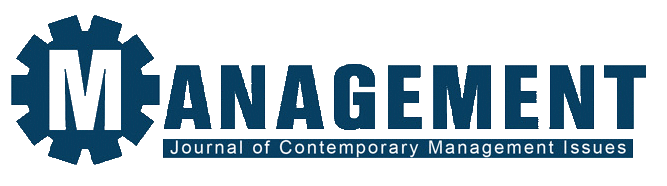 Figure 1. Figure captionDiscussionManagement Journal template, Management Journal template, Management Journal template, Management Journal template, Management Journal template, Management Journal template, Management Journal template, Management Journal template, Management Journal template, Management Journal template, Management Journal template, Management Journal template, Management Journal template, Management Journal template, Management Journal template, Management Journal template, Management Journal template, Management Journal template.ConclusionManagement Journal template, Management Journal template, Management Journal template, Management Journal template, Management Journal template, Management Journal template, Management Journal template, Management Journal template, Management Journal template, Management Journal template, Management Journal template, Management Journal template, Management Journal template, Management Journal template, Management Journal template, Management Journal template, Management Journal template, Management Journal template.ReferencesAgervold, M., & Mikkelsen, E. G. (2004). Relationships between bullying, psychosocial work environment and individual stress reactions. Work & Stress, 18(4), 336-351. https://doi.org/10.1080/02678370412331319794Anderson, L. M., & Pearson, C. M. (1999). Tit for tat? The spiraling effect of incivility in the workplace. Academy of Management Review, 24(3), 452-471. https://doi.org/10.2307/259136Arias, M. R. M., Lloreda, M. J. H., & Lloreda, M. V. H. (2014). Psicometría. S.A.: Alianza Editorial. Aryee, S., Budhwar, P. S., & Chen, Z. X. (2002). Trust as a mediator of the relationship between organizational justice and work outcomes: Test of a social exchange model. Journal of Organizational Behavior, 23(3), 267-286. https://doi.org/10.1002/job.138Ashforth, B. (1997). Petty Tyranny in organizations: A preliminary examination of antecedents and consequences. Canadian Journal of Administrative Sciences, 14(2), 126- 140. https://doi.org/10.1111/j.1936-4490.1997.tb00124.xBeck, C. T., & Gable, R. K. (2001). Ensuring content validity: An illustration of the process. Journal of Nursing Measurement, 9(2), 201-215. https://doi.org/Bennis, W. (1999). Managing people is like herding cats. Provo: Executive Excellence Publishing. Bies, R. J., & Tripp, T. M. (2005). The Study of Revenge in the Workplace: Conceptual, Ideological, and Empirical Issues. In S. Fox & P. E. Spector (Eds.), Counterproductive work behavior: Investigations of actors and targets (pp. 65–81). American Psychological Association. https://doi.org/10.1037/10893-003Blustein, D. L. (2011). A relational theory of working. Journal of Vocational Behavior, 79(1), 1-17. https://doi.org/10.1016/j.jvb.2010.10.004Blustein, D. L., Olle, C., Connors-Kellgrem, A., & Diamonti, A. J. (2016). Decent work: a psychological perspective. Frontiers in Psychology, 7, 407. https://doi.org/10.3389/fpsyg.2016.00407Boulding, B. (2019). For Leaders, Decency Is Just as Important as Intelligence. Harvard Business Review. https://hbr.org/2019/07/for-leaders-decency-is-just-as-important-as-intelligence Carter, S. L. (1998). Civility: Manners, Morals, and the Etiquette of Democracy. New York: Basic Books. Clark, C. M., Landrum, R. E., & Nguyen, D. (2013). Development and description of the Organizational Civility Scale (OCS). Journal of Theory Construction and Testing, 17(1), 11- 17.Colquitt, J. A. (2001). On the dimensionality of organizational justice: a construct validation of a measure. Journal of Applied Psychology, 86(3), 386-400. https://doi.org/10.1037/0021-9010.86.3.386Colquitt, J. A., Scott, B. A., Rodell, J. B., Long, D. M., Zapata, C. P., Conlon, D. E., & Wesson, M. J. (2013). Justice at the millennium, a decade later: a meta-analytic test of social exchange and affect-based perspectives. Journal of Applied Psychology, 98(2), 199-236. https://doi.org/10.1037/a0031757Cooley, C. H. (1902). Human nature and the social order. New York: Scribners. Cortina, L. M. (2008). Unseen injustice: Incivility as modern discrimination in organizations. Academy of Management Review, 33(1), 55-75. Cortina, L. M., Magley, V. J., Williams, J. H., & Langhout, R. D. (2001). Incivility in the workplace: Incidence and impact. Journal of Occupational Health Psychology, 6(1), 64–80. https://doi.org/10.1037/1076-8998.6.1.64Crocker, R.M. (2005). Employee perceptions of managerial civility: Development and validation of a measurement scale. [Doctoral thesis, Auburn University].Cropanzano, R., & Mitchell, M. S. (2005). Social exchange theory: An interdisciplinary review. Journal of Management, 31(6), 874-900. https://doi.org/10.1177/0149206305279602Davis L.L. (1992). Instrument review: Getting the most from a panel of experts. Applied Nursing Research, 5(4), 194-197. https://doi.org/10.1016/S0897-1897(05)80008-4Di Fabio, A., & Gori, A. (2016). Assessing workplace relational civility (WRC) with a new multidimensional “mirror” measure. Frontiers in Psychology, 7, Article 890. https://doi.org/10.3389/fpsyg.2016.00890Di Fabio, A., & Kenny, M. E. (2016). From decent work to decent lives: positive self and relational management (PS&RM) in the Twenty-First Century. Frontiers in Psychology, 7, Article 361. https://doi.org/10.3389/fpsyg.2016.00361DeVellis, R.F. (2003). Scale development: theory and applications, applied social research methods. Thousand Oaks: Sage Publications.DeVon, H. A., Block, M. E., Moyle‐Wright, P., Ernst, D. M., Hayden, S. J., Lazzara, D. J., Savoy, S.M., & Kostas‐Polston, E. (2007). A psychometric toolbox for testing validity and reliability. Journal of Nursing Scholarship, 39(2), 155-164. https://doi.org/10.1111/j.1547-5069.2007.00161.xDutton, J. E. (2003). Energize your workplace: How to build high quality connections at work. San Francisco: Jossey-Bass. Elias (1982). Power and Civility: The Civilizing Process, Vol. 2. New York: Pantheon Books.Emerson, R. (1972). Exchange theory part I: A psychological basis for social exchange. In J. Berger, M. Zelditch & B. Anderson (Eds.), Sociological theories in progress (pp. 38–57). Boston: Houghton Mifflin. Faioli, M. (2009). “Decency at Work”: Dalla tensione del lavoro alla Dignità. Roma: Edizioni Nuova CulturaFerris, A. L. (2002). Studying and measuring civility: A framework, trends and scale. Sociological Inquiry, 72(3), 376-392. https://doi.org/10.1111/1475-682X.t01-1-00023Forni, P. M. (2002). Choosing civility: The twenty-five rules of considerate conduct. New York: St. Martin’s Press Griffin. Gouldner, A. W. (1960). The norm of reciprocity: A preliminary statement. American Sociological Review, 25(2), 161–178. Grant, A. M. (2013). Give and take: A revolutionary approach to success. New York: Viking Press. Greenberg, J. (1990). Organizational justice: Yesterday, today, and tomorrow. Journal of management, 16(2), 399-432. https://doi.org/10.1177/014920639001600208Griffin, R. W., Stoverink, A. C., & Gardner, R. G. (2012). Negative interpersonal exchanges in teams. In L. Eby & T. Allen (Eds.), Personal relationships: The effect on employee attitudes, behavior, and well-being (pp. 131–156). New York: Routledge. Hallowell, E. M. (1999). Connect: 12 vital ties that open your heart, lengthen your life, and deepen your soul. New York: Pocket Books. Harrison, S. G. (2007). The Manager's Book of Decencies: How Small Gestures Build Great Companies. McGraw Hill Professional.Hardesty, D. M., & Bearden, W. O. (2004). The use of expert judges in scale development: Implications for improving face validity of measures of unobservable constructs. Journal of Business Research, 57(2), 98-107. https://doi.org/10.1016/S0148-2963(01)00295-8Heller, A. (1990). A Philosophy of Morals. Oxford: BlackwellHerzberg, F., Mausner, B., & Snyderman, B. B. (1959). The motivation to work. New York: John Wiley. Hinkin, T. R. (1995). A review of scale development practices in the study of organizations. Journal of Management, 21(5), 967-988. https://doi.org/10.1016/0149-2063(95)90050-0Hutz, C.S., Bandeira, D.R., & Trentini, C.M. (2015). Psicometria. Porto Alegre: Artmed Judge, T. A., Livingston, B. A., & Hurst, C. (2012). Do nice guys—and gals—really finish last? The joint effects of sex and agreeableness on income. Journal of Personality and Social Psychology, 102, 390–407. https://doi.org/10.1037/a0026021Kimbrough, R.B., & Burkett, C.W. (1990).The Principalship: Concepts and Practices. Englewood Cliffs: Prentice Hall.Kouzes, J. M., & Posner, B. (2011). Credibility: How leaders gain and lose it, why people demand it, 2nd ed. San Francisco: Jossey-Bass.Lawler, E. J. (2001). An affect theory of social exchange. American Journal of Sociology, 107(2), 321–352. https://doi.org/10.1086/324071Lawshe, C. H. (1975). A quantitative approach to content validity. Personnel Psychology, 28(4), 563-575. https://doi.org/10.1111/j.1744-6570.1975.tb01393.xLeiter, M. P., Laschinger, H. K. S., Day, A., & Oore, D. G. (2011). The impact of civility interventions on employee social behavior, distress, and attitudes. Journal of Applied Psychology, 96(6), 1258–1274. https://doi.org/10.1037/a0024442 Leiter, M. P., & Maslach, C. (2009). Nurse turnover: the mediating role of burnout. Journal of Nursing Management, 17(3), 331-339. https://doi.org/10.1111/j.1365-2834.2009.01004.x Lim, S., Cortina, L. M., & Magley, V. J. (2008). Personal and workgroup incivility: Impact on work and health outcomes. Journal of Applied Psychology, 93(1), 95–107. https://doi.org/10.1037/0021-9010.93.1.95Lynn, M. R. (1986). Determination and quantification of content validity. Nursing research, 35(6), 382-385. https://doi.org/10.1097/00006199-198611000-00017Macklin, R. (2007). The morally decent HR manager. In A. Pinnington, R. Macklin & T. Campbell (Eds.), Human resource management: Ethics and employment (pp. 266-281). Oxford: Oxford University Press.Martin, R., & Hine, D. (2005). Development and validation of the uncivil workplace behavior questionnaire. Journal of Occupational Health Psychology, 10(4). 477-490 https://doi.org/10.2307/1556375McNamee, G. (2018). Civility vs. Decency. VQR, 94(3), https://www.vqronline.org/essays-articles/2018/10/civility-vs-decencyMeck, T. (2020, April). Forbes Communications Council: What To Expect In The Future Of Corporate Communications. https://www.forbes.com/sites/forbescommunicationscouncil/2020/04/28/what-to-expect-in-the-future-of-corporate-communications/?sh=7c7ba4982a19Meterko, M., Osatuke, K., Mohr, D., Warren, N., & Dyrenforth, S. (2007). Civility: The development and psychometric assessment of a review measure. Paper presented at the Academy of Management, Philadelphia.Moorman, R. H. (1991). Relationship between organizational justice and organizational citizenship behaviors: Do fairness perceptions influence employee citizenship? Journal of Applied Psychology, 76(6), 845-855. https://doi.org/10.1037//0021-9010.76.6.845Morgado, F.F.R., Meireles, J.F.F., Neves, C.M., Amaral, A.C.S, & Ferreira, M.E.C. (2017). Scale development: ten main limitations and recommendations to improve future research practices. Psicologia: Reflexão e Crítica, 30(3), 1-20. https://doi.org/10.1186/s41155-016-0057-1Muñoz-Leiva, F., Sánchez-Fernández, J., Liébana-Cabanillas, F. J., & López-Herrera, A. G. (2012). Applying an automatic approach for showing up the hidden themes in financial marketing research (1961–2010). Expert Systems with Applications, 39(12), 11055-11065. https://doi.org/10.1016/j.eswa.2012.03.017Netemeyer, R.G., Boles, J.S., & McMurrian, R. (1996). Development and Validation of Work-Family Conflict and Family-Work Conflict Scales, Journal of Applied Psychology, 8(4), 400-410 https://doi.org/10.1037/0021-9010.81.4.400Newman, I., Lim, J., & Pineda, F. (2013). Content validity using a mixed methods approach: Its application and development through the use of a table of specifications methodology. Journal of Mixed Methods Research, 7(3): 243-60. https://doi.org/10.1177/1558689813476922Nunnally, J. C. (1967). Psychometric theory. New York: McGraw Hill.Organ, D. W. (1988). Organizational citizenship behavior: The good soldier syndrome. Lexington: Lexington Books.Ottinot, R. C (2008). The Development and Validation of the Perceived Workplace Civility Climate Scale. [Graduate Theses and Dissertations, University of South Florida]. Paulin, D., & Griffin, B. (2015). Team Incivility Climate Scale: Development and Validation of the Team-Level Incivility Climate Construct. Group & Organization Management, 42(3):315-345. https://doi.org/10.1177/1059601115622100Pearson, C. M., & C. L. Porath (2005). On the Nature, Consequences, and Remedies of Workplace Incivility: No Time for "Nice"? Think Again. The Academy of Management Executive, 19, 7-18. https://doi.org/10.5465/ame.2005.15841946Pearson, C., Andersson, L., & Porath, C. (2005). Workplace incivility. In P. Spector & S. Fox (Eds.), Counterproductive workplace behavior: Investigations of actors and targets (pp. 256-309). Washington: American Psychological Association. Pearson, C. M., & Porath, C. L. (2009). The Cost of Bad Behavior: How Incivility Ruins Your Business-and What To Do About It. New York: Penguin Group. Peterson, R. S., Smith, D. B., Martorana, P. V., & Owens, P. D. (2003). The impact of chief executive officer personality on top management team dynamics: One mechanism by which leadership affects organizational performance. Journal of Applied Psychology, 88(5), 795–808. https://doi.org/10.1037/0021-9010.88.5.795 Pfeffer, J. (2013). You’re still the same: Why theories of power hold over time and across contexts. The Academy of Management Perspectives, 27(4), 269 –280. https://doi.org/10.5465/amp.2013.0040Porath, C. L., Gerbasi, A., & Schorch, S. L. (2015). The effects of civility on advice, leadership, and performance. Journal of Applied Psychology, 100(5), 1527–1541. https://doi.org/10.1037/apl0000016Porath, C. L., & Pearson, C. M. (2012). Emotional and behavioral responses to workplace incivility and the impact of hierarchical status. Journal of Applied Social Psychology, 42(Supp. 1), E326–E357. https://doi.org/10.1111/j.1559-1816.2012.01020.xPorath, C. L., & Erez, A. (2007). Does rudeness really matter? The effects of rudeness on task performance and helpfulness. Academy of Management Journal, 50(5), 1181–1197. https://doi.org/10.5465/amj.2007.20159919PWC PricewaterhouseCoopers (2021). The future of work: A journey to 2022. https://www.pwc.com/ee/et/publications/pub/future-of-work-report.pdfQuine, L. (2001). Workplace Bullying in Nurses. Journal of Health Psychology, 6(1). 73-84. https://doi.org/10.1177/135910530100600106Roberts, L. M. (2007). From proving to becoming: How positive relationships create a context for self-discovery and self-actualization. In J. Dutton & B. Ragins (Eds.), Exploring positive relationships at work (pp. 29–45). Mahwah: Erlbaum. Scarlicki, D. P., & Folger, R. (1997). Retaliation in the workplace: The roles of distributive, procedural and interactional justice. Journal of Applied Psychology, 82(3), 434–443. https://doi.org/10.1037/0021-9010.82.3.434Schein, E. H. (1978). Career dynamics: matching individual and organisational needs. Reading: Addison-Wesley. Tepper, B. (2017). Consequences of Abusive Supervision. Academy of Management Journal, 43(2). 178-190. https://doi.org/10.5465/1556375Trojak, N., & Galić, Z. (2020). How to select a true leader? Introducing methods for measurement of implicit power motive. Management, 25(1), 235-253. https://doi.org/10.30924/mjcmi.25.1.13Tsui, A. S., Pearce, J. L., Porter, L. W., & Tripoli, A. M. (1997). Alternative approaches to the employee-organization relationship: Does investment in employees pay off? Academy of Management Journal, 40, 1089-1121. https://doi.org/256928Uzunboylu, H., & Ozdamli, F. (2011). Teacher perception for m-learning: scale development and teachers’ perceptions. Journal of Computer Assisted Learning, 27(6), 544-556. https://doi.org/10.1111/j.1365-2729.2011.00415.xWalsh, B. M., Magley, V. J., Reeves, D. W., Davies-Schrils, K. A., Marmet, M. D., & Gallus, J. A. (2012). Assessing workgroup norms for civility: The development of the Civility Norms Questionnaire-Brief. Journal of Business and Psychology, 27(4), 407-420. https://doi.org/10.1007/s10869-011-9251-4Waltz, C.F., Strickland, O., & Lenz, E.R. (2010). Measurement in nursing and health research. 4th ed. New York: Springer Publishing Company.Weber Shandwick (2013). Civility in America 2013: Incivility has reached crisis levels. http://www.webershandwick.com/news/article/civility-in-america-2013-incivility-has-reached-crisis-levels Yamada, D. C. (2000). The phenomenon of ‘workplace bullying’ and the need for status-blind hostile work environment protection. Georgetown Law Journal, 88, 475-536.Zaichkowsky, J. L. (1994). The Personal Involvement Inventory: Reduction, revision, and application to advertising. Journal of Advertising, 23(4), 59-70.NASLOV ČLANKA NA HRVATSKOM JEZIKUSažetakSažetak rada na hrvatskom jeziku. Sažetak rada na hrvatskom jeziku. Sažetak rada na hrvatskom jeziku. Sažetak rada na hrvatskom jeziku. Sažetak rada na hrvatskom jeziku. Sažetak rada na hrvatskom jeziku. Sažetak rada na hrvatskom jeziku. Sažetak rada na hrvatskom jeziku. Sažetak rada na hrvatskom jeziku. Sažetak rada na hrvatskom jeziku. Sažetak rada na hrvatskom jeziku. Sažetak rada na hrvatskom jeziku. Sažetak rada na hrvatskom jeziku. Sažetak rada na hrvatskom jeziku. Sažetak rada na hrvatskom jeziku. Sažetak rada na hrvatskom jeziku. Sažetak rada na hrvatskom jeziku. Sažetak rada na hrvatskom jeziku. Sažetak rada na hrvatskom jeziku. Sažetak rada na hrvatskom jeziku. Sažetak rada na hrvatskom jeziku. Sažetak rada na hrvatskom jeziku. Ključne riječi: Ključna riječ na hrvatskom jeziku(1), Ključna riječ na hrvatskom jeziku(2), Ključna riječ na hrvatskom jeziku(3)Column 1Column 2Column 3Some dataSome dataSome dataSome dataSome dataSome dataSome dataSome dataSome dataSome dataSome dataSome dataSome dataSome dataSome dataSome dataSome dataSome dataSome dataSome dataSome dataItemColumn 1Column 2Column 3Table row description0.000.000.00Table row description0.000.000.00Table row description0.000.000.00Table row description0.000.000.00Table row description0.000.000.00Table row description0.000.000.00Table row description0.000.000.00Table row description0.000.000.00Table row description0.000.000.00Table row description0.000.000.00Table row description0.000.000.00Table row description0.000.000.00Table row description0.000.000.00Table row description0.000.000.00Table row description0.000.000.00Table row description0.000.000.00Table row description0.000.000.00